 TERM 1 2015 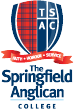 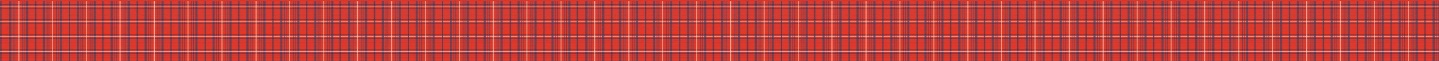 Term GoalsWeekActionWhoHowData Collection4Promote positive messages about our PD and coaching in passing. 
Coaches meet to plan initial PD to staff. Plan presentation and staff survey. In coaching interactions, coaches acknowledge teachers’ strengths to build a basis for an open, trusting relationship.Coaches Informal conversations 5Staff Survey- In a professional context, who do you think a coach is and what is their role? Introduce staff to LNCA - what is coaching? 
- This is what we know about the project.  
- Positive and Collaborative 
- Introduce staff to the process for the year. Ask them to take the student survey to complete with students. Call for staff interested in hopping on the ‘bus’ first time around. Coaches - Research how do adults learn? Coaching strategies? Continue to build relationships with current focus groups – Words their Way CoachesStaffLeader Staff survey – pollev.com/laurabain Staff Meeting Collection of poll data- staff opinions of Coaching. Who is showing an interest in participating? 6Data Collection - Students - how do you feel about writing? Collate Data.  Review NAPLAN results. What other data can we collect? Writing Samples? Planning for Long Term Vision? What are our steps to get there?Coaches/Team? Complete Module 1 - Writing (move to Week 7)

Building Positive Relationships Staff Meeting  - Rapid Download - Celebrate what we are doing really well/build peer relationships
Alex - Word Sorts 
Robyn - CAFE 
Fleur- Writer's WorkshopKate - Reader’s Notebooks StudentsStaff coachesStudent SurveyHow do you feel about Writing? % Data Video Comments with students. Staff Meeting Collaboration Student feelings about Writing. 7Monday – Teachers released from class  to develop the following. Coaches and Teachers work to develop  Group Work Plan – developing a specific and agreed-on set of skills and practices.SMARTE Goals Coaches research and develop ideas on how adult learning theories. Coaches work on their teacher’s work plans, developing strategic acticities. Teachers’ complete Writing Module 1 - 2014Coaches and Team Whole Day Meeting  8Coaches Coaches work with their teacher to develop teacher’s work plans, developing strategic activities for Term 2. Coaches work with teachers to try to understand their ZPD Coaches 9Coaches Coaches work with their teacher to develop teacher’s work plans, developing strategic activities for Term 2. Coaches work with teachers to try to understand their ZPD Meet with teachers’s to discuss plan. 